............................................(miejscowość i data)...................................................................................(imię i nazwisko)…………………................................................................(adres zamieszkania)…………………………………………………………………….…………(nr telefonu)…………...…………………………………………..………...............(PESEL)Do Powiatowego Urzędu Pracy 
w BrodnicyRozliczenie faktycznie poniesionych kosztów przejazdu W miesiącu ……………………….……......... 2024 roku poniosłem/am koszty przejazdu z miejsca zamieszkania i powrotu do miejsca odbywania u pracodawcy stażu w wysokości ………………………… zł (słownie ……………………………….…….……..……………...............) .Kwota powyższa wynika z przejazdu w rozliczanym miesiącu z miejsca zamieszkania*…………………………..………………………...………..…….…………  do miejsca odbywania stażu
(adres zamieszkania)  …………………………………………..……….….…………….…… i powrotu do miejsca zamieszkania,
(adres miejsca odbywania stażu)środkami komunikacji publicznej** 
.………………………………………………………………………………………………………………………..……………….. (nazwa przewoźnika)lub samochodem osobowym** .Należną mi kwotę proszę przekazać na mój rachunek bankowy numer
……………………………………………………………..……………………………………………………………………….…… .
Oświadczam, że:w miesiącu ……………………………………… 2024 roku uzyskałem/am wynagrodzenie lub przychód, inny niż stypendium stażowe wypłacane przez urząd pracy, w wysokości …………………………………… zł (brutto).posiadam/nie posiadam** prawo jazdy kat. B (dotyczy osób dojeżdżających samochodem osobowym własnym lub użyczonym). dane zawarte w rozliczeniu są prawdziwe i zgodne ze stanem faktycznym. Jestem świadomy/ma odpowiedzialności karnej za podanie w niniejszym rozliczeniu nieprawdy lub zatajenie prawdy, co potwierdzam własnoręcznym podpisem....................................................................       (podpis składającego rozliczenie)Wymagane załączniki:miesięczne/okresowe bilety lub imienna faktura, rachunek albo inny dokument księgowy, lubbilet jednorazowe (w uzasadnionych przypadkach, jeśli rozliczenie dotyczy niepełnego miesiąca), lubimienna faktura potwierdzająca poniesione wydatki na paliwo w miesiącu, którego rozliczenie dotyczy.Adnotacje (wypełnia pracownik Powiatowego Urzędu Pracy w Brodnicy)Potwierdzam kompletność/niekompletność złożonego rozliczenia.Imię i nazwisko bezrobotnego: ................................................................................................. .Przyznano zwrot kosztów przejazdu w wysokości  ............................................................    złsłownie ...................................................................................................................................... .							........................................................................(podpis pracownika PUP w Brodnicy)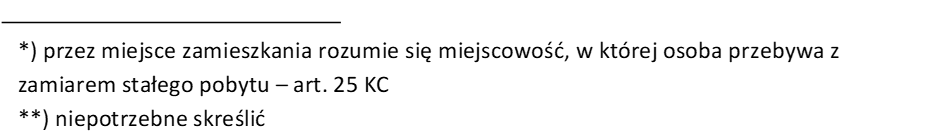 